рабочая  ПРОГРАММа УЧЕБНОЙ ДИСЦИПЛИНЫОП.01. Техническое черчение программы подготовки квалифицированных рабочих, служащих среднего профессионального образования  по профессии 29.01.28  Огранщик алмазов в бриллиантыКвалификация:         Огранщик алмазов в бриллианты, 4,5 разряд                                        Обдирщик  алмазов, 4,5  разрядРаспиловщик алмазов, 5 разряд2016 гПрограмма учебной дисциплины разработана на основе Федерального государственного образовательного стандарта среднего профессионального образования по профессии29.01.28  Огранщик алмазов в бриллиантыприказом Министерства образования и науки РФ от 02.08.2013 г. №780.Организация-разработчик: Государственное автономное профессиональное образовательное учреждение  РС (Я) «Якутский промышленный техникум».Разработчик:Сивцева Саргылана Ивановна, преподаватель учебных дисциплин общепрофессионального цикла по профессии 29.01.28  Огранщик алмазов в бриллиантыПрограмма переутверждена на 2016/2017 учебный год Протокол № ____ заседания Методического совета от «____»____________2016 г.Председатель МС _________________Филиппов М.И.      СОДЕРЖАНИЕпаспорт ПРОГРАММЫ УЧЕБНОЙ ДИСЦИПЛИНЫТехническое черчение1.1. Область применения программыПрограмма учебной дисциплины является частью программы подготовки квалифицированных рабочих, служащих в соответствии с ФГОС СПО для  профессии: 29.01.28  Огранщик алмазов в бриллианты базовой подготовки1.2. Место дисциплины в структуре основной профессиональной образовательной программы: дисциплина входит в общепрофессиональный цикл1.3. Цели и задачи учебной дисциплины – требования к результатам освоения дисциплины:В результате освоения дисциплины обучающийся должен уметь: Читать рабочие и сборочные чертежи и схемы;выполнять эскизы, технические рисунки и простые чертежи;	В результате освоения дисциплины обучающийся должен знать:Виды нормативно-технической и производственной документации;правила чтения технической документации;способы графического представления объектов, пространственных образов и схем;правила выполнения чертежей, технических рисунков и эскизов;технику и принципы нанесения размеров1.4. Рекомендуемое количество часов на освоение учебной дисциплины:максимальной учебной нагрузки обучающегося 51 час, в том числе:обязательной аудиторной учебной нагрузки обучающегося 34 часа;самостоятельной работы обучающегося13 часов.2. СТРУКТУРА И ПРИМЕРНОЕ СОДЕРЖАНИЕ УЧЕБНОЙ ДИСЦИПЛИНЫ2.1. Объем учебной дисциплины и виды учебной работы2.2. Примерный тематический план и содержание учебной дисциплины3. условия реализации программы учебной дисциплины 3.1. Требования к материально-техническому обеспечению к материально-техническому обеспечениюРеализация программы учебной дисциплины требует наличия учебного кабинета по черчению Оборудование учебного кабинета: - посадочные места по количеству обучающихся;- рабочее место преподавателя;- комплект учебно-наглядных пособий по черчению;- макет модели деталей;Технические средства обучения:- компьютер с лицензионным программным обеспечением и мультимедиапроектор.Перечень рекомендуемых учебных изданий:Дополнительные источники: Бродский А.М., Фазлулин Э.М., Халдинов В.А. «Практикум по инженерной графике»ОИЦ «Академия», 2009.Исаев И. А.Инженерная графика: Рабочая тетрадь. Издательство «Форум», 2006.Исаев И. А.Инженерная графика: Рабочая тетрадь. Часть IИздательство «Форум», 2007.Электронные ресурсы: «Черчение». Форма доступа: http://WWW.cherch.ru/4. Контроль и оценка результатов освоения учебной Дисциплины	Контроль и оценка результатов освоения дисциплины осуществляется преподавателем в процессе проведения практических занятий, тестирования, а также выполнения обучающимися индивидуальных заданий.Формы и методы контроля и оценки результатов обучения должны позволять проверять у обучающихся не только сформированность профессиональных компетенций, но и развитие общих компетенций и обеспечивающих их умений.Формы и методы контроля и оценки результатов обучения должны позволять проверять у обучающихся не только сформированность профессиональных компетенций, но и развитие общих компетенций и обеспечивающих их умений.Оценка результатов освоения дисциплины производится в соответствии с универсальной шкалой (таблица).  (таблица). Разработчик:Преподаватель: ____________________________Сивцева С.И.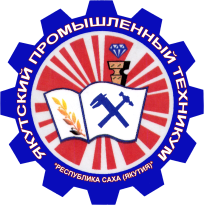 Министерство профессионального образования и науки Республики Саха(Якутия)Государственное автономное профессиональное  образовательное учреждение Республики Саха (Якутия)«Якутский промышленный техникум»УТВЕРЖДАЮЗаместитель директора по УР_________________ С.В. Иванова«_____» __________ 20 ___ г.РАССМОТРЕНО                    на заседании предметно-цикловойкомиссии ювелиров и огранщиковПротокол № ___ от ________ 2016 г.Председатель ПЦК ________________Белолюбская Т.К.ОДОБРЕНО И РЕКОМЕНДОВАНОМетодическим советом ГАПОУ РС(Я) ЯПТПротокол № ___ от ________ 2016 г.Председатель МС ___________________Филиппов М.И.стр.ПАСПОРТ ПРОГРАММЫ УЧЕБНОЙ ДИСЦИПЛИНЫ4СТРУКТУРА и содержание УЧЕБНОЙ ДИСЦИПЛИНЫ4условия реализации программы учебной дисциплины7Контроль и оценка результатов Освоения учебной дисциплины8Вид учебной работыКоличество часовМаксимальная учебная нагрузка (всего)51Обязательная аудиторная учебная нагрузка (всего) 34в том числе:   лабораторные занятия*   практические занятия24   контрольные работы*   курсовая работа (проект) (не предусмотрено)*Самостоятельная работа обучающегося (всего)17Итоговая аттестация в форме дифференцированного зачетаНаименование разделов и темСодержание учебного материала, лабораторные и практические работы, самостоятельная работа обучающихся, курсовая работ (проект) (если предусмотрены)Содержание учебного материала, лабораторные и практические работы, самостоятельная работа обучающихся, курсовая работ (проект) (если предусмотрены)Содержание учебного материала, лабораторные и практические работы, самостоятельная работа обучающихся, курсовая работ (проект) (если предусмотрены)Количество часовУровень освоения122234Раздел 1.Единая система конструкторских документов (ЕСКД)Единая система конструкторских документов (ЕСКД)Единая система конструкторских документов (ЕСКД)Тема 1.1.Оформление чертежаСодержание учебного материалаСодержание учебного материалаСодержание учебного материала2Тема 1.1.Оформление чертежа11Правила оформления чертежа:  Формат; Обозначение формата, размеры сторон формата, рамка, основная надпись, масштабы, линии чертежа; толщина линий, основные назначения, чертежные шрифты, чертеж.21-2-3Тема 1.1.Оформление чертежаЛабораторные занятияЛабораторные занятияЛабораторные занятияТема 1.1.Оформление чертежаПрактические занятия: Параллельные и перпендикулярные линии, деление отрезка на равные части, деление окружности на равные части и построение правильных вписанных многоугольников. Сопряжение Практические занятия: Параллельные и перпендикулярные линии, деление отрезка на равные части, деление окружности на равные части и построение правильных вписанных многоугольников. Сопряжение Практические занятия: Параллельные и перпендикулярные линии, деление отрезка на равные части, деление окружности на равные части и построение правильных вписанных многоугольников. Сопряжение 6Тема 1.1.Оформление чертежаКонтрольные работыКонтрольные работыКонтрольные работыТема 1.1.Оформление чертежаСамостоятельная работа обучающихся: Чертеж детали.Самостоятельная работа обучающихся: Чертеж детали.Самостоятельная работа обучающихся: Чертеж детали.2Тема 1.2. Нанесение размеров деталиСодержание учебного материала. Содержание учебного материала. Содержание учебного материала. 2Тема 1.2. Нанесение размеров детали11Правила нанесение размерных чисел на чертежах, линии выноски. Обозначение диаметра, радиуса, квадрата, конусности, уклона и дуги. Обозначение и расположение размеров нескольких одинаковых элементов. Нанесение предельных отклонений размеров.21-2-3Тема 1.2. Нанесение размеров деталиЛабораторные занятияЛабораторные занятияЛабораторные занятияТема 1.2. Нанесение размеров деталиПрактические занятия: Чертеж детали с нанесением размеров.Практические занятия: Чертеж детали с нанесением размеров.Практические занятия: Чертеж детали с нанесением размеров.4Тема 1.2. Нанесение размеров деталиКонтрольные работыКонтрольные работыКонтрольные работыТема 1.2. Нанесение размеров деталиСамостоятельная работа обучающихся Чертеж детали с нанесением размеров.Самостоятельная работа обучающихся Чертеж детали с нанесением размеров.Самостоятельная работа обучающихся Чертеж детали с нанесением размеров.4Раздел 2.Основы черченияОсновы черченияОсновы черченияТема 2.1. Чертежи деталей. Содержание учебного материалаСодержание учебного материалаСодержание учебного материала2Тема 2.1. Чертежи деталей. 11Виды проецирования: параллельное проецирование, центральное проецирование, получение главного вида, вида сверху, справа. Проекционная связь между собой. Нахождение точки.21-2-3Тема 2.1. Чертежи деталей. Лабораторные занятияЛабораторные занятияЛабораторные занятия1,2,31,2,3Тема 2.1. Чертежи деталей. Практические занятия: Чертеж деталиПрактические занятия: Чертеж деталиПрактические занятия: Чертеж детали61,2,31,2,3Тема 2.1. Чертежи деталей. Контрольные работыКонтрольные работыКонтрольные работы1,2,31,2,3Тема 2.1. Чертежи деталей. Самостоятельная работа обучающихся: Чертеж детали по карточкам.Самостоятельная работа обучающихся: Чертеж детали по карточкам.Самостоятельная работа обучающихся: Чертеж детали по карточкам.41,2,31,2,3Тема 2.2. Разрез деталей.Содержание учебного материалаСодержание учебного материалаСодержание учебного материала21,2,31,2,3Тема 2.2. Разрез деталей.1 Сечение: штриховка, расположение, обозначения сечений. Разрез: простой, сложный разрез, виды разрезов, обозначение разрезовСечение: штриховка, расположение, обозначения сечений. Разрез: простой, сложный разрез, виды разрезов, обозначение разрезов1,2,31,2,3Тема 2.2. Разрез деталей.Лабораторные занятияЛабораторные занятияЛабораторные занятия61,2,31,2,3Тема 2.2. Разрез деталей.Практические занятия: Чертеж детали с разрезом.Практические занятия: Чертеж детали с разрезом.Практические занятия: Чертеж детали с разрезом.1,2,31,2,3Тема 2.2. Разрез деталей.Контрольные работыКонтрольные работыКонтрольные работы1,2,31,2,3Тема 2.2. Разрез деталей.Самостоятельная работа обучающихся: Чертеж детали по карточкам. Самостоятельная работа обучающихся: Чертеж детали по карточкам. Самостоятельная работа обучающихся: Чертеж детали по карточкам. 51,2,31,2,3Раздел 3.Схемы и чтение чертежа.Схемы и чтение чертежа.Схемы и чтение чертежа.1,2,31,2,3Тема 3.1. чтение  технической документацииСодержание учебного материалаСодержание учебного материалаСодержание учебного материала21,2,31,2,3Тема 3.1. чтение  технической документации1 Виды нормативно-технической и производственной документации;правила чтения технической документации;Виды нормативно-технической и производственной документации;правила чтения технической документации;1,2,31,2,3Тема 3.1. чтение  технической документацииЛабораторные занятияЛабораторные занятияЛабораторные занятия1,2,31,2,3Тема 3.1. чтение  технической документацииПрактические занятия:  чтение чертежаПрактические занятия:  чтение чертежаПрактические занятия:  чтение чертежа21,2,31,2,3Тема 3.1. чтение  технической документацииКонтрольные работыКонтрольные работыКонтрольные работы1,2,31,2,3Тема 3.1. чтение  технической документацииСамостоятельная работа обучающихся:  Чтение схем и графиков. Самостоятельная работа обучающихся:  Чтение схем и графиков. Самостоятельная работа обучающихся:  Чтение схем и графиков. 21,2,31,2,3Дифференцированный зачет: практическая работаДифференцированный зачет: практическая работаДифференцированный зачет: практическая работаДифференцированный зачет: практическая работа1,2,31,2,3Примерная тематика курсовой работы (проекта) (не предусмотрены)Примерная тематика курсовой работы (проекта) (не предусмотрены)Примерная тематика курсовой работы (проекта) (не предусмотрены)Примерная тематика курсовой работы (проекта) (не предусмотрены)1,2,31,2,3Самостоятельная работа обучающихся над курсовой работой (проектом) (не предусмотрены)Самостоятельная работа обучающихся над курсовой работой (проектом) (не предусмотрены)Самостоятельная работа обучающихся над курсовой работой (проектом) (не предусмотрены)Самостоятельная работа обучающихся над курсовой работой (проектом) (не предусмотрены)1,2,31,2,3Всего:Всего:Всего:Всего:511,2,31,2,3АвторНаименование изданияГод изданияИздательствоЧтение рабочих чертежей.А.Н.Феофанов2015АкадемияИнженерная графикаВП Куликов2016Форум Березина Н.А. Инженерная графика 2011ООО «Издательский Дом«Альфа-М»Бродский А.М., Фазлулин Э.М., Халдинов В.А.Инженерная графика2014ОИЦ «Академия»Бродский А.М., Фазлулин Э.М., Халдинов В.А.Практикум по инженерной графике2015ОИЦ «Академия»Дадаян А. А. Основы черчения и инженерной графики. Геометрические построения на плоскости и в пространстве 2014Издательство «Форум»Исаев И. А. Инженерная графика: Рабочая тетрадь. Часть I2014Издательство «Форум»Исаев И. А. Инженерная графика: Рабочая тетрадь. Часть II 2014Издательство «Форум»Гусарова Е.А., Митина Т.В., Полежаев Ю.О., Тельной В.И.Основы строительного черчения2012ОИЦ «Академия»Павлова А.А., Корзинова Е.И., Мартыненко Н.А.Основы черчения2014ОИЦ «Академия»Бродский А.М. и др.Техническая графика (металлообработка)2013ОИЦ «Академия»Бродский А.М. и др.Черчение (металлообработка)2013ОИЦ «Академия»Васильева Л.С.Черчение (металлообработка). Практикум2013ОИЦ «Академия»Феофанов А.Н.Основы машиностроительного черчения2012ОИЦ «Академия»Феофанов А.Н.Чтение рабочих чертежей2013ОИЦ «Академия»Раздел (тема) учебной дисциплиныРезультаты (освоенные умения, усвоенные знания)Основные показатели результатов подготовкиФормы и методы контроля Раздел 1.Тема 1.1.Оформление чертежа Тема1. 2. Нанесение размеров детали	Основные правила построения чертежей и схе	Виды нормативно-технической документацииТребования единой системы конструкторских	 документаций (ЕСКД)	Виды чертежей, проектов, структурных принципиальных электрических схе	Правила чтения технической и технологической документаци	Виды производственной докуВыполнениеДемонстрацияПроектированиеПрактическое занятиеСамостоятельная работаРаздел 2. Тема 2.1. Чертежи деталей.Тема 2.2. Разрез деталейТребования единой системы конструкторских	 документаций (ЕСКД)	Основные правила построения чертежей и схе	Виды нормативно-техническойдокументациВыполнениеДемонстрацияПроектированиеСозданиеПланированиеПолучениеПрактическое занятиеСамостоятельная работаРаздел 3.Тема 3.1.  схемыТема 3.2.  Чтение и рассмотрение чертежей.Читать чертежи, проекты, структурные,	 электрические принципиальные и 	монтажные схемы, схемы соединение	 и подключений;Требования единой системы конструкторских	 документаций (ЕСКД)	Виды нормативно-технической документации	Виды чертежей проектов, структурных, 	электрических принципиальных и монтажных схем	Правила чтения технических, строительных, схем.ВыполнениеДемонстрацияПроектированиеСозданиеПланированиеПрактическое занятиеСамостоятельная работаРезультаты(освоенные общие компетенции)Основные показатели оценки результатаФормы и методы контроля и оценкиОК 1. Понимать сущность и социальную значимость своей будущей профессии, проявлять к ней устойчивый интерес.демонстрация интереса к будущей профессии;– экспертное наблюдение и оценка на практических занятиях;ОК 2. Организовывать собственную деятельность, исходя из цели и способов ее достижения, определенных руководителем.выбор и применение методов и способов решения профессиональных задач в процессе выполнения токарных операций;оценка эффективности и качества выполнения профессиональных задач;– экспертное наблюдение и оценка на практических занятиях;ОК 3. Анализировать рабочую ситуацию, осуществлять текущий и итоговый контроль, оценку и коррекцию собственной деятельности, нести ответственность за результаты своей работы.– анализ качества выполнения токарных работ;– самоанализ и коррекция результатов собственной работы;- экспертное наблюдение и оценка на практических занятиях;ОК 4. Осуществлять поиск информации, необходимой для эффективного выполнения профессиональных задач.эффективный поиск необходимой информации;- использование различных источников, включая электронные;–  экспертное наблюдение и оценка на практических занятиях;ОК 5. Использовать информационно-коммуникационные технологии в профессиональной деятельности.– анализ инноваций в области машиностроения, технологии токарной обработки металлов;– демонстрация навыков использования информационно-коммуникационные технологии в профессиональной деятельности;–  экспертное наблюдение и оценка на практических занятиях;ОК 6. Работать в команде, эффективно общаться с коллегами, руководством, клиентами.взаимодействие с обучающимися, преподавателями и мастерами в ходе обучения;самоанализ и коррекция результатов собственной работы;– экспертное наблюдение и оценка на практических занятиях при выполнении работ;ОК 7. Исполнять воинскую обязанность, в том числе с применением полученных профессиональных знаний (для юношей).– демонстрация готовности к исполнению воинской обязанности.– экспертное наблюдение и оценка на практических занятиях при выполнении работ.Процент результативности (правильных ответов)Качественная оценка индивидуальных образовательных достиженийКачественная оценка индивидуальных образовательных достиженийПроцент результативности (правильных ответов)балл (отметка)вербальный аналог90 ÷ 1005отлично80 ÷ 894хорошо70 ÷ 793удовлетворительноменее 702не удовлетворительно